สถิติผู้มารับบริการประจำเดือน มีนาคม  2562
ปีงบประมาณ พ.ศ. 2562
เทศบาลตำบลหนองบัวโคก อำเภอจัตุรัส จังหวัดชัยภูมิ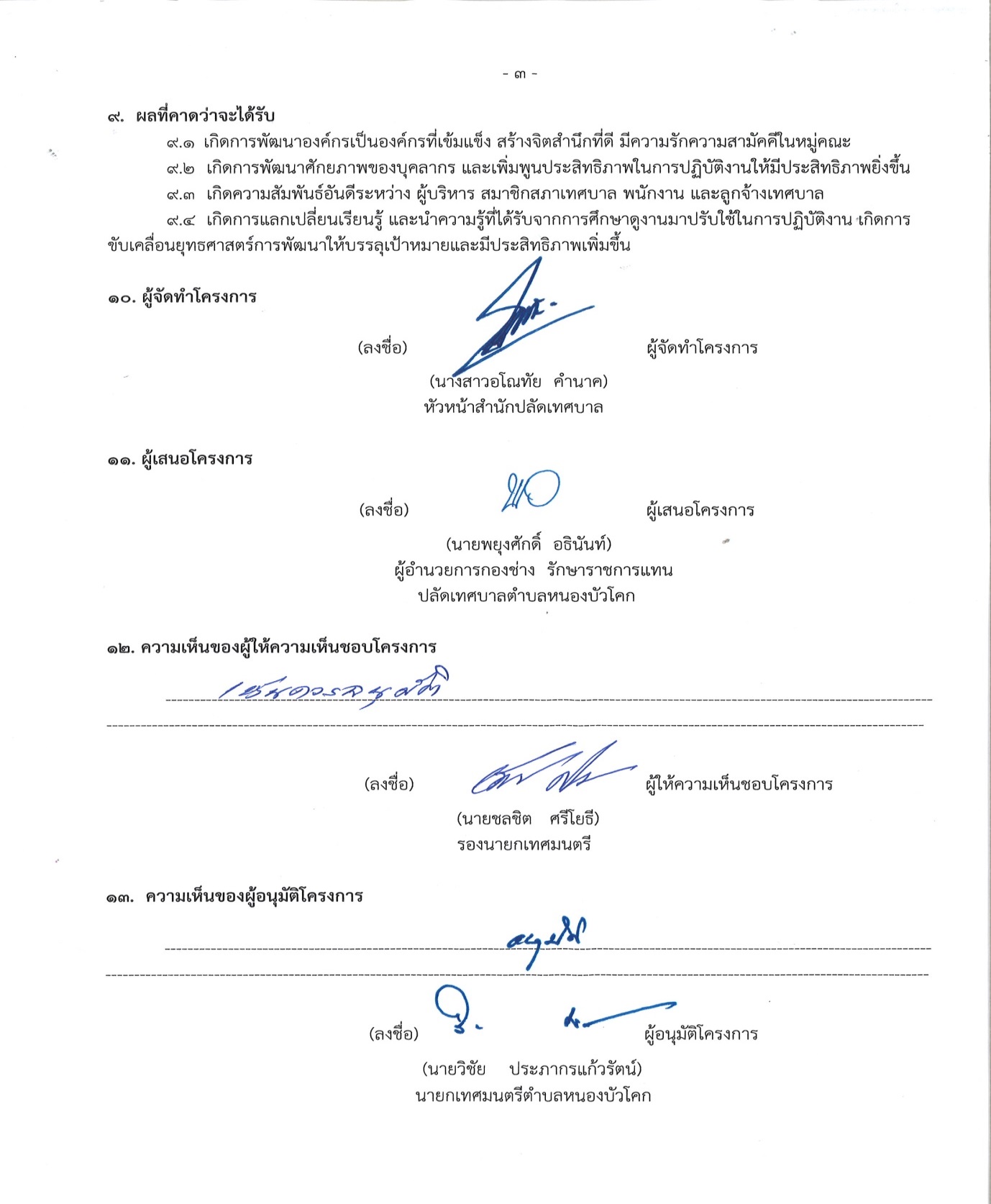 											ลงชื่อผู้สำรวจข้อมูล
                                                                                                                              (นางสาวอโณทัย  คำนาค)
                                                                                                                              หัวหน้าสำนักปลัดเทศบาล
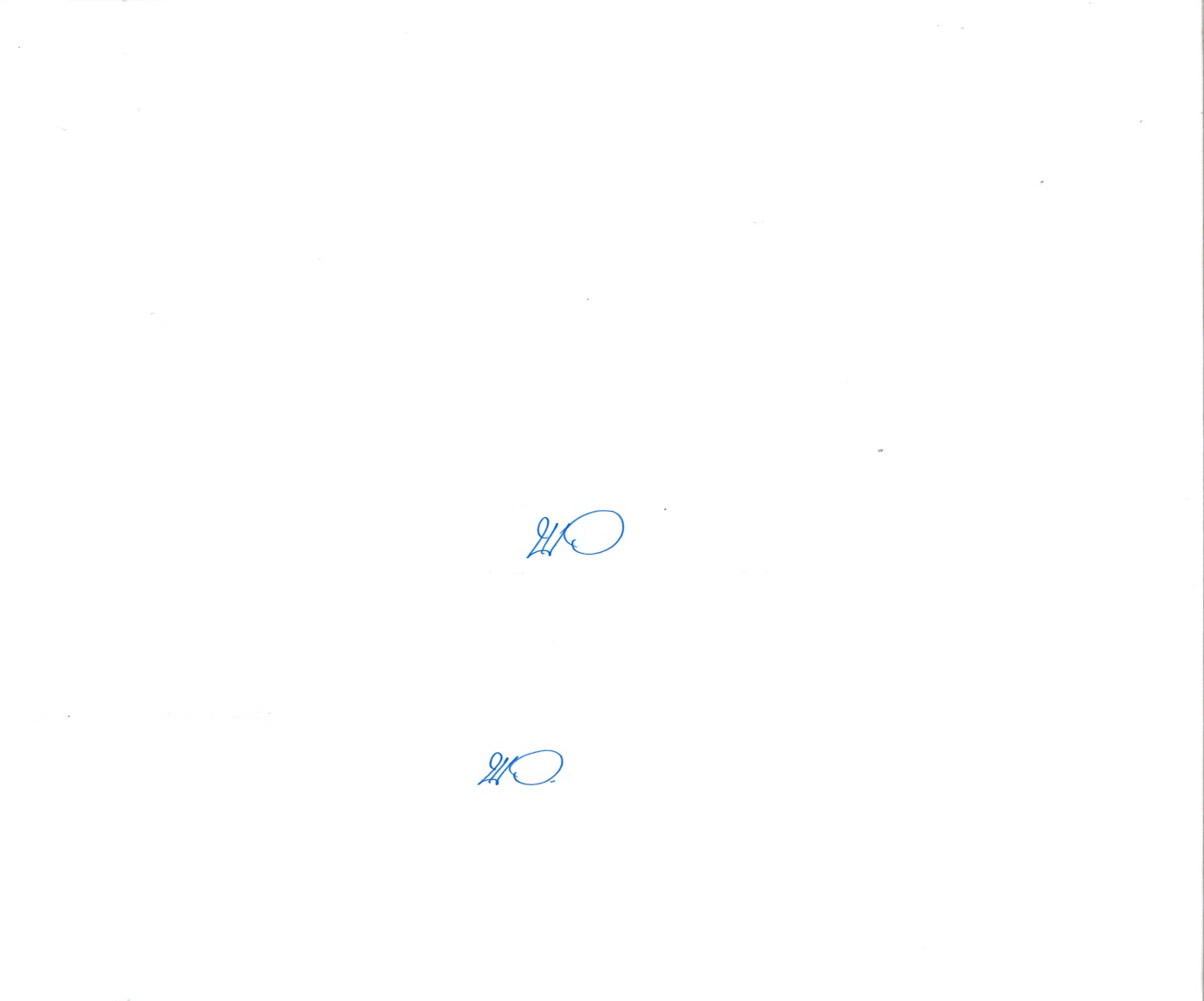                                                                                                                    ลงชื่อ
          ผู้รับรองข้อมูล                                                                                                                                                                            
                                                                                                                                (นายพยุงศักดิ์  อธินันท์)
                                                                                                                       ผู้อำนวยการกองช่าง  รักษาราชการแทน
                                                                                                                            ปลัดเทศบาลตำบลหนองบัวโคกลำดับที่ชื่องานบริการหน่วยงานจำนวนผู้มารับบริการ 
(ราย)ผลการดำเนินการผลการดำเนินการหมายเหตุลำดับที่ชื่องานบริการหน่วยงานจำนวนผู้มารับบริการ 
(ราย)แล้วเสร็จ (ราย)ไม่แล้วเสร็จ (ราย)หมายเหตุ1จัดเก็บภาษีป้ายกองคลัง8802จัดเก็บภาษีบำรุงท้องที่กองคลัง363603จัดเก็บภาษีโรงเรือนกองคลัง181804ขออนุญาตก่อสร้างกองช่าง0005ขออนุญาตรื้อถอนอาคารกองช่าง0006ขออนุญาตดัดแปลงอาคารกองช่าง0007แจ้งเกิดสำนักปลัด0008แจ้งตายสำนักปลัด0009แจ้งย้ายที่อยู่เข้าสำนักปลัด66010แจ้งย้ายที่อยู่ออกสำนักปลัด66011กำหนดเลขที่บ้านสำนักปลัด00012การทำบัตรประจำตัวประชาชนสำนักปลัด00013การขออนุญาตทำการโฆษณาโดยใช้เครื่องขยายเสียงกองคลัง44014ขออนุญาตประกอบกิจการที่เป็นอันตรายต่อสุขภาพ (30 ประเภท)กองสาธารณสุข22015ขออนุญาตจัดตั้งสถานที่จำหน่ายหรือที่สะสมอาหาร (พื้นที่เกิน 200 ตรม)กองสาธารณสุข22016การขออนุญาตจัดตั้งตลาดกองสาธารณสุข000ลำดับที่ชื่องานบริการหน่วยงานจำนวนผู้มารับบริการ 
(ราย)ผลการดำเนินการผลการดำเนินการหมายเหตุลำดับที่ชื่องานบริการหน่วยงานจำนวนผู้มารับบริการ 
(ราย)แล้วเสร็จ (ราย)ไม่แล้วเสร็จ (ราย)หมายเหตุ1๗สนับสนุนน้ำอุปโภคบริโภคสำนักปลัด33018ช่วยเหลือสาธารณภัยสำนักปลัด44019รับแจ้งเรื่องราวร้องทุกข์สำนักปลัด00020จดทะเบียนพาณิชย์สำนักปลัด220รวมทั้งสิ้น91910